Realizační projektová dokumentace pro rozšíření komunikačního systému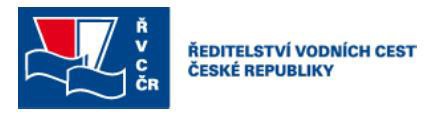 Ředitelství vodních cest ČR nábřeží L. Svobody 1222/12 110 15 Praha 1Realizační projektová dokumentaceRozšíření komunikačního systému LavdisVraňany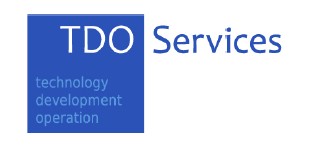 Datum:	08/20221Obsah2PRŮVODNÍ ZPRÁVAPopis objektuJedná se o jednoúčelovou stavbu kontrolního stanoviště jezu Vraňany, která v současnosti slouží i jakozáložní kontrolní stanoviště pro ovládání zdvižných mostů na kanálu Vraňany.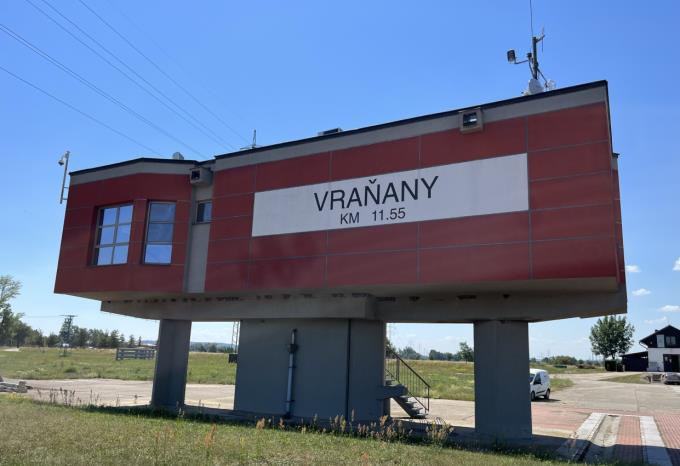 PolohaLokalita se nachází ve výšce 169 mnm a 2m nad úrovní hladiny vzdutí jezu Vraňany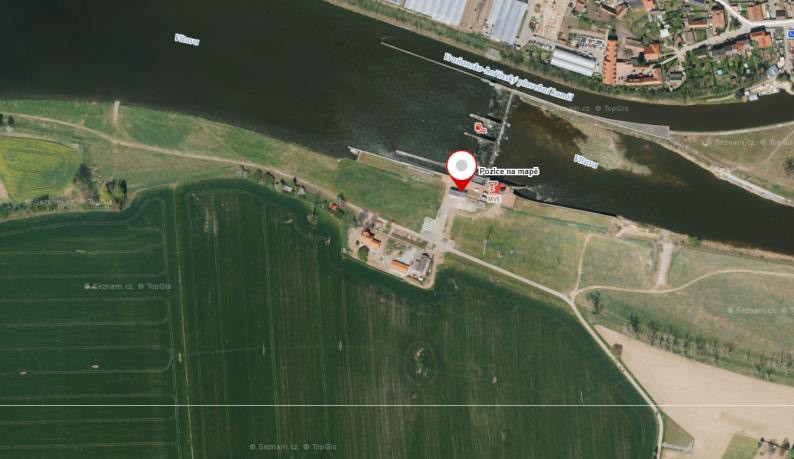 Ocelové konstrukce1x nová čtyřnožkakabelový žlabNapájeníNapájení bude provedeno ze stávajícího RACKU (230V).Konektivitastávající router pro zdvižné mostyPro datové připojení základnové stanice AIS Vraňany bude využito stávajícího datového připojení sloužícího k ovládání zdvižných mostů. Toto připojení poskytuje společnost CETIN prostřednictvím směrového radiového spoje a je ukončeno na lokálním routeru umístěném přímo na lokalitě Vraňany a fyzicky pak ve stejném racku ve kterém bude umístěna technologie AIS.3Dle dohody tedy dojde k přímému připojení technologie AIS do routeru pro zdvižné mosty, kde budou pro toto připojení vyhrazeny 3 fyzické porty. V tomto routeru bude nakonfigurováno také příslušné VPN připojení (IPSec) které bude zajišťovat bezpečnost AIS.Záložní datové pripojení pro zdvižné mosty, které chceme rovněž využít jako záložní konektivitu pro AIS, je ale ukončeno na záložním routeru zdvižných mostů v Hoříně. Tyto lokality jsou vzájemně propojeny optickou infrastrukturou, kterou je možné využít. Bude tedy nutno nad touto infrastrukturou vybudovat příčné propojení obou těchto routerů, které v tuto chvíli neexistuje.Finální řešení se v současné době dokončuje a z tohoto řešení vyplyne i materiálová náročnost tohotopropoje (SFP moduly, připadně převodníky dle možností routerů).Elektromagnetická slučitelnostZařízení pracuje na kmitočtech dle platného kmitočtového plánu ČTÚ - část plánu využití rádiového spektra č. PV-P/1/03.2012-3 zcela mimo pásma určená pro příjem televize (i satelitní) a rozhlasu. Tato radiová služba je mezinárodně koordinována.Působení na životní prostředíVšechna zařízení vyzařují schválené výkony pomocí všesměrových antén. Nedochází tedy k žádné koncentraci výkonů do úzkých svazků.Vzhledem k využitému radiovému výkonu není dle platných hygienických předpisů přístup k anténám žádným způsobem omezen ani za provozu.Servis radiového systémuServis, údržbu a odstraňování případných závad bude provádět vybraný dodavatelStavební úpravynebudouANTÉNYNově budou instalovány dvě směrové antény AIS BD 165 B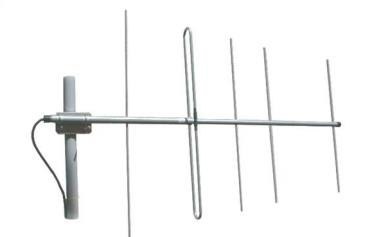 a jedna GPS anténa VIC-100 Timing.4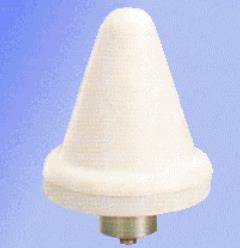 5Technická specifikace všesměrové antény BD 165B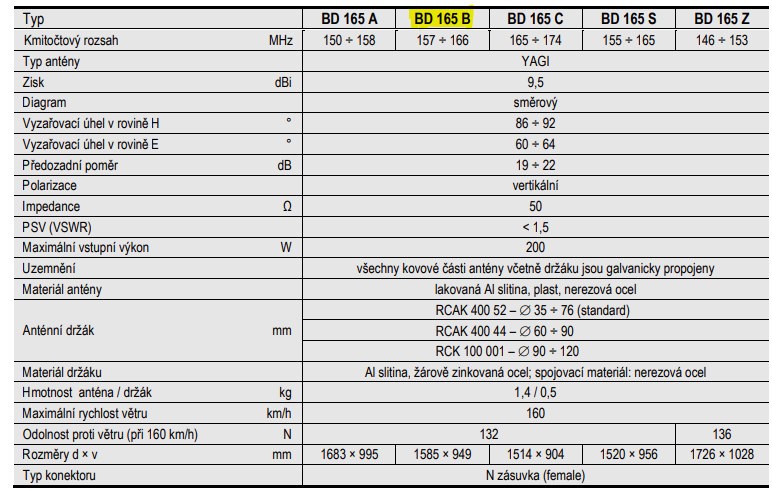 Technická specifikace GPS antény VIC-100 TIMINGMontáž: držák pro montáž na zeď, násuvný držák na trubku průměru 42 mm Napájecí napětí:5 ± 0,5VDCProudový odběr: 20 mA typ., 27 mA max.Impedance: 50 OHMPolarizace: pravoúhlá točivá Frekvence: 1 575,42 MHz ± 10 MHz Šířka pásma: 10 MHzZisk: > 30 dB Konektor: N maleRozměry: průměr 90 x výška 120,5 mmHmotnost: 187 g samotná anténa, 422 g anténa s držákem na trubku Pracovní teplota: -40° až +85 °CKabelová trasaOd AIS antén povede vždy 1x koaxialní kabel do splitteru, který je umístěn na čtyřnožce. Od splitteru na čtyřnožce povede ze střechy koaxiální ½´´ kabel AIS antény a koaxiální kabel GPS antény do stávajícího kabelového prostupu u stávajícího anténního nosiče. – 12m + 2x 1m od splitteru do antény (vč. výšek stožáru a tloušťky střechy).Prostup vede do rozvodny, kde v stávajícím vedení povedou kabely po zdi, až do kabelového žlabuv podlaze – 3,6m (svislé vedení).Dále kabely vedou ve žlabech až do řídící místnosti, kde přechází pod podlahové dlaždice. – 25,5mDélka celkem 43,1m.6TechnologieVe stávajícím racku ovládání mostů bude nově umístěno:1x UPS1x AIS server1x AIS rádio+ dojde k přesunu stávající poličky7VÝKRESOVÁ ČÁSTSituace v mapěPůdorys střechaPohled celkovýPůdorys místnostPohled místnostFOTOObrázek 1 Umístění čtyřnožkyObrázek 2 Kabelový prostupObrázek 3 Kabelový prostup v místnostiObrázek 4 Svod kabelové trasy do žlabuObrázek 5 Kabelový žlabObrázek 6 Kabelový žlab 2Obrázek 7 Vedení pod dlaždicemiObrázek 8 Rack pro technologiiVÝROBNÍ DOKUMENTACE01-00 Anténní stožár – pohled půdorysRám – sestava půdorysRám – díl 1Rám – díl 2Rám – díl 3Rám – díl 4Rám – díl 5Rám – díl 603-00 Anténní stožár -vzpěra 04-00 StupadlaVraňanyVÝKAZ MATERIÁLU14Site name:VRAŇANYVRAŇANYFirma:Vypracoval:Vypracoval:Popis konstrukce :Anténní stožárČ. výkresu:Č. výkresu:VÝPIS MATERIÁLU - RÁM - DÍL 1VÝPIS MATERIÁLU - RÁM - DÍL 1VÝPIS MATERIÁLU - RÁM - DÍL 1VÝPIS MATERIÁLU - RÁM - DÍL 1VÝPIS MATERIÁLU - RÁM - DÍL 1VÝPIS MATERIÁLU - RÁM - DÍL 1CELKEM:CELKEM:2KSozn. vevýkreseNÁZEVPRVKUPROFILROZMĚR (MM)ROZMĚR (MM)ROZMĚR (MM)HMOSTNOSTHMOSTNOSTPOČETHMOSTNOST CELKEMozn. vevýkreseNÁZEVPRVKUPROFILŠÍŘKADÉLKAVÝŠKA1kg/KS1kg/mbKUSŮkg1RÁMU 100228010,6124,22KOTEVNÍ DESKAP10 100x100101001000,7921,573KOTEVNÍ DESKAP5 50x50550500,1040,39ŠROUB M12x504MATICE M128PODLOŽKA 138HMOTNOST 1KS RÁM - DÍL 1HMOTNOST 1KS RÁM - DÍL 1HMOTNOST 1KS RÁM - DÍL 1HMOTNOST 1KS RÁM - DÍL 1HMOTNOST 1KS RÁM - DÍL 1kg26,1PROŘEZ, SPOJOVACÍ MATERIÁL, ZINEK 15%PROŘEZ, SPOJOVACÍ MATERIÁL, ZINEK 15%PROŘEZ, SPOJOVACÍ MATERIÁL, ZINEK 15%PROŘEZ, SPOJOVACÍ MATERIÁL, ZINEK 15%PROŘEZ, SPOJOVACÍ MATERIÁL, ZINEK 15%kg3,9CELKOVÁ HMOTNOST 1KS RÁM - DÍL 1CELKOVÁ HMOTNOST 1KS RÁM - DÍL 1CELKOVÁ HMOTNOST 1KS RÁM - DÍL 1CELKOVÁ HMOTNOST 1KS RÁM - DÍL 1CELKOVÁ HMOTNOST 1KS RÁM - DÍL 1kg30,1CELKOVÁ HMOTNOST 2KS RÁM - DÍL 1CELKOVÁ HMOTNOST 2KS RÁM - DÍL 1CELKOVÁ HMOTNOST 2KS RÁM - DÍL 1CELKOVÁ HMOTNOST 2KS RÁM - DÍL 1CELKOVÁ HMOTNOST 2KS RÁM - DÍL 1kg60,1VÝPIS MATERIÁLU - RÁM - DÍL 2VÝPIS MATERIÁLU - RÁM - DÍL 2VÝPIS MATERIÁLU - RÁM - DÍL 2VÝPIS MATERIÁLU - RÁM - DÍL 2VÝPIS MATERIÁLU - RÁM - DÍL 2VÝPIS MATERIÁLU - RÁM - DÍL 2CELKEM:CELKEM:2KSozn. vevýkreseNÁZEVPRVKUPROFILROZMĚR (MM)ROZMĚR (MM)ROZMĚR (MM)HMOSTNOSTHMOSTNOSTPOČETHMOSTNOST CELKEMozn. vevýkreseNÁZEVPRVKUPROFILŠÍŘKADÉLKAVÝŠKA1kg/KS1kg/mbKUSŮkg1RÁMU 100240010,6125,42KOTEVNÍ DESKAP10 60x10010601000,4720,94HMOTNOST 1KS RÁM - DÍL 2HMOTNOST 1KS RÁM - DÍL 2HMOTNOST 1KS RÁM - DÍL 2HMOTNOST 1KS RÁM - DÍL 2HMOTNOST 1KS RÁM - DÍL 2kg26,4PROŘEZ, SPOJOVACÍ MATERIÁL, ZINEK 15%PROŘEZ, SPOJOVACÍ MATERIÁL, ZINEK 15%PROŘEZ, SPOJOVACÍ MATERIÁL, ZINEK 15%PROŘEZ, SPOJOVACÍ MATERIÁL, ZINEK 15%PROŘEZ, SPOJOVACÍ MATERIÁL, ZINEK 15%kg4,0CELKOVÁ HMOTNOST 1KS RÁM - DÍL 2kg30,3CELKOVÁ HMOTNOST 2KS RÁM - DÍL 2kg60,7VÝPIS MATERIÁLU - RÁM - DÍL 3VÝPIS MATERIÁLU - RÁM - DÍL 3VÝPIS MATERIÁLU - RÁM - DÍL 3VÝPIS MATERIÁLU - RÁM - DÍL 3VÝPIS MATERIÁLU - RÁM - DÍL 3VÝPIS MATERIÁLU - RÁM - DÍL 3CELKEM:CELKEM:2KSozn. vevýkreseNÁZEVPRVKUPROFILROZMĚR (MM)ROZMĚR (MM)ROZMĚR (MM)HMOSTNOSTHMOSTNOSTPOČETHMOSTNOST CELKEMozn. vevýkreseNÁZEVPRVKUPROFILŠÍŘKADÉLKAVÝŠKA1kg/KS1kg/mbKUSŮkg1RÁMU 100228010,6124,22KOTEVNÍ DESKAP10 100x100101001000,7921,573KOTEVNÍ DESKAP10 60x15010601500,7121,41ŠROUB M12x504MATICE M128PODLOŽKA 138HMOTNOST 1KS RÁM - DÍL 3HMOTNOST 1KS RÁM - DÍL 3HMOTNOST 1KS RÁM - DÍL 3HMOTNOST 1KS RÁM - DÍL 3HMOTNOST 1KS RÁM - DÍL 3kg27,2PROŘEZ, SPOJOVACÍ MATERIÁL, ZINEK 15%PROŘEZ, SPOJOVACÍ MATERIÁL, ZINEK 15%PROŘEZ, SPOJOVACÍ MATERIÁL, ZINEK 15%PROŘEZ, SPOJOVACÍ MATERIÁL, ZINEK 15%PROŘEZ, SPOJOVACÍ MATERIÁL, ZINEK 15%kg4,1CELKOVÁ HMOTNOST 1KS RÁM - DÍL 3CELKOVÁ HMOTNOST 1KS RÁM - DÍL 3CELKOVÁ HMOTNOST 1KS RÁM - DÍL 3CELKOVÁ HMOTNOST 1KS RÁM - DÍL 3CELKOVÁ HMOTNOST 1KS RÁM - DÍL 3kg31,2CELKOVÁ HMOTNOST 2KS RÁM - DÍL 3CELKOVÁ HMOTNOST 2KS RÁM - DÍL 3CELKOVÁ HMOTNOST 2KS RÁM - DÍL 3CELKOVÁ HMOTNOST 2KS RÁM - DÍL 3CELKOVÁ HMOTNOST 2KS RÁM - DÍL 3kg62,4VÝPIS MATERIÁLU - RÁM - DÍL 4AVÝPIS MATERIÁLU - RÁM - DÍL 4AVÝPIS MATERIÁLU - RÁM - DÍL 4AVÝPIS MATERIÁLU - RÁM - DÍL 4AVÝPIS MATERIÁLU - RÁM - DÍL 4AVÝPIS MATERIÁLU - RÁM - DÍL 4ACELKEM:CELKEM:2KSozn. vevýkreseNÁZEVPRVKUPROFILROZMĚR (MM)ROZMĚR (MM)ROZMĚR (MM)HMOSTNOSTHMOSTNOSTPOČETHMOSTNOST CELKEMozn. vevýkreseNÁZEVPRVKUPROFILŠÍŘKADÉLKAVÝŠKA1kg/KS1kg/mbKUSŮkg1RÁMU 100105010,6111,12KOTEVNÍ DESKAP10 100x100101001000,7910,793KOTEVNÍ DESKAP5 50x50550500,1020,20ŠROUB M12x504MATICE M128PODLOŽKA 138HMOTNOST 1KS RÁM - DÍL 4Akg12,1PROŘEZ, SPOJOVACÍ MATERIÁL, ZINEK 15%kg1,8CELKOVÁ HMOTNOST 1KS RÁM - DÍL 4Akg13,9CELKOVÁ HMOTNOST 2KS RÁM - DÍL 4Akg27,9VÝPIS MATERIÁLU - RÁM - DÍL 4BVÝPIS MATERIÁLU - RÁM - DÍL 4BVÝPIS MATERIÁLU - RÁM - DÍL 4BVÝPIS MATERIÁLU - RÁM - DÍL 4BVÝPIS MATERIÁLU - RÁM - DÍL 4BVÝPIS MATERIÁLU - RÁM - DÍL 4BCELKEM:CELKEM:2KSozn. vevýkreseNÁZEVPRVKUPROFILROZMĚR (MM)ROZMĚR (MM)ROZMĚR (MM)HMOSTNOSTHMOSTNOSTPOČETHMOSTNOST CELKEMozn. vevýkreseNÁZEVPRVKUPROFILŠÍŘKADÉLKAVÝŠKA1kg/KS1kg/mbKUSŮkg1RÁMU 100105010,6111,12KOTEVNÍ DESKAP10 100x100101001000,7910,793KOTEVNÍ DESKAP5 50x50550500,1020,20ŠROUB M12x504MATICE M128PODLOŽKA 138HMOTNOST 1KS RÁM - DÍL 4BHMOTNOST 1KS RÁM - DÍL 4BHMOTNOST 1KS RÁM - DÍL 4BHMOTNOST 1KS RÁM - DÍL 4BHMOTNOST 1KS RÁM - DÍL 4Bkg12,1PROŘEZ, SPOJOVACÍ MATERIÁL, ZINEK 15%PROŘEZ, SPOJOVACÍ MATERIÁL, ZINEK 15%PROŘEZ, SPOJOVACÍ MATERIÁL, ZINEK 15%PROŘEZ, SPOJOVACÍ MATERIÁL, ZINEK 15%PROŘEZ, SPOJOVACÍ MATERIÁL, ZINEK 15%kg1,8CELKOVÁ HMOTNOST 1KS RÁM - DÍL 4BCELKOVÁ HMOTNOST 1KS RÁM - DÍL 4BCELKOVÁ HMOTNOST 1KS RÁM - DÍL 4BCELKOVÁ HMOTNOST 1KS RÁM - DÍL 4BCELKOVÁ HMOTNOST 1KS RÁM - DÍL 4Bkg13,9CELKOVÁ HMOTNOST 2KS RÁM - DÍL 4BCELKOVÁ HMOTNOST 2KS RÁM - DÍL 4BCELKOVÁ HMOTNOST 2KS RÁM - DÍL 4BCELKOVÁ HMOTNOST 2KS RÁM - DÍL 4BCELKOVÁ HMOTNOST 2KS RÁM - DÍL 4Bkg27,9VÝPIS MATERIÁLU - RÁM - DÍL 5VÝPIS MATERIÁLU - RÁM - DÍL 5VÝPIS MATERIÁLU - RÁM - DÍL 5VÝPIS MATERIÁLU - RÁM - DÍL 5VÝPIS MATERIÁLU - RÁM - DÍL 5VÝPIS MATERIÁLU - RÁM - DÍL 5CELKEM:CELKEM:8KSozn. vevýkreseNÁZEVPRVKUPROFILROZMĚR (MM)ROZMĚR (MM)ROZMĚR (MM)HMOSTNOSTHMOSTNOSTPOČETHMOSTNOST CELKEMozn. vevýkreseNÁZEVPRVKUPROFILŠÍŘKADÉLKAVÝŠKA1kg/KS1kg/mbKUSŮkg1RÁML 50/50/56203,7712,3HMOTNOST 1KS RÁM - DÍL 5HMOTNOST 1KS RÁM - DÍL 5HMOTNOST 1KS RÁM - DÍL 5HMOTNOST 1KS RÁM - DÍL 5HMOTNOST 1KS RÁM - DÍL 5kg2,3PROŘEZ, SPOJOVACÍ MATERIÁL, ZINEK 15%PROŘEZ, SPOJOVACÍ MATERIÁL, ZINEK 15%PROŘEZ, SPOJOVACÍ MATERIÁL, ZINEK 15%PROŘEZ, SPOJOVACÍ MATERIÁL, ZINEK 15%PROŘEZ, SPOJOVACÍ MATERIÁL, ZINEK 15%kg0,4CELKOVÁ HMOTNOST 1KS RÁM - DÍL 5kg2,7CELKOVÁ HMOTNOST 8KS RÁM - DÍL 5kg21,5VÝPIS MATERIÁLU - RÁM - DÍL 6VÝPIS MATERIÁLU - RÁM - DÍL 6VÝPIS MATERIÁLU - RÁM - DÍL 6VÝPIS MATERIÁLU - RÁM - DÍL 6VÝPIS MATERIÁLU - RÁM - DÍL 6VÝPIS MATERIÁLU - RÁM - DÍL 6CELKEM:CELKEM:8KSozn. vevýkreseNÁZEVPRVKUPROFILROZMĚR (MM)ROZMĚR (MM)ROZMĚR (MM)HMOSTNOSTHMOSTNOSTPOČETHMOSTNOST CELKEMozn. vevýkreseNÁZEVPRVKUPROFILŠÍŘKADÉLKAVÝŠKA1kg/KS1kg/mbKUSŮkg1SVORNÍKKUL ø121800,8910,161SVORNÍKKUL ø122300,8910,20MATICE M128PODLOŽKA 134HMOTNOST 1KS RÁM - DÍL 6HMOTNOST 1KS RÁM - DÍL 6HMOTNOST 1KS RÁM - DÍL 6HMOTNOST 1KS RÁM - DÍL 6HMOTNOST 1KS RÁM - DÍL 6kg0,4PROŘEZ, SPOJOVACÍ MATERIÁL, ZINEK 15%PROŘEZ, SPOJOVACÍ MATERIÁL, ZINEK 15%PROŘEZ, SPOJOVACÍ MATERIÁL, ZINEK 15%PROŘEZ, SPOJOVACÍ MATERIÁL, ZINEK 15%PROŘEZ, SPOJOVACÍ MATERIÁL, ZINEK 15%kg0,1CELKOVÁ HMOTNOST 1KS RÁM - DÍL 6CELKOVÁ HMOTNOST 1KS RÁM - DÍL 6CELKOVÁ HMOTNOST 1KS RÁM - DÍL 6CELKOVÁ HMOTNOST 1KS RÁM - DÍL 6CELKOVÁ HMOTNOST 1KS RÁM - DÍL 6kg0,4CELKOVÁ HMOTNOST 8KS RÁM - DÍL 6CELKOVÁ HMOTNOST 8KS RÁM - DÍL 6CELKOVÁ HMOTNOST 8KS RÁM - DÍL 6CELKOVÁ HMOTNOST 8KS RÁM - DÍL 6CELKOVÁ HMOTNOST 8KS RÁM - DÍL 6kg3,4VÝPIS MATERIÁLU - STOŽÁRVÝPIS MATERIÁLU - STOŽÁRVÝPIS MATERIÁLU - STOŽÁRVÝPIS MATERIÁLU - STOŽÁRVÝPIS MATERIÁLU - STOŽÁRVÝPIS MATERIÁLU - STOŽÁRCELKEM:CELKEM:1KSozn. vevýkreseNÁZEVPRVKUPROFILROZMĚR (MM)ROZMĚR (MM)ROZMĚR (MM)HMOSTNOSTHMOSTNOSTPOČETHMOSTNOST CELKEMozn. vevýkreseNÁZEVPRVKUPROFILŠÍŘKADÉLKAVÝŠKA1kg/KS1kg/mbKUSŮkg1TRUBKATR 89x6.3400012,85151,402KOTEVNÍ DESKAP10 200x200102002003,1413,143VÝZTUHAP8 50x50850500,1640,634KOTEVNÍ DESKAP10 60x10010601000,4741,885ZÁVÍKOVÁNÍP5 Ø 89589890,3110,316JÍMACÍ TYČø165001,5810,8ŠROUB M12x504MATICE M128PODLOŽKA 138HMOTNOST 1KS RÁM - STOŽÁRHMOTNOST 1KS RÁM - STOŽÁRHMOTNOST 1KS RÁM - STOŽÁRHMOTNOST 1KS RÁM - STOŽÁRHMOTNOST 1KS RÁM - STOŽÁRkg58,2PROŘEZ, SPOJOVACÍ MATERIÁL, ZINEK 15%PROŘEZ, SPOJOVACÍ MATERIÁL, ZINEK 15%PROŘEZ, SPOJOVACÍ MATERIÁL, ZINEK 15%PROŘEZ, SPOJOVACÍ MATERIÁL, ZINEK 15%PROŘEZ, SPOJOVACÍ MATERIÁL, ZINEK 15%kg8,7CELKOVÁ HMOTNOST 1KS STOŽÁRCELKOVÁ HMOTNOST 1KS STOŽÁRCELKOVÁ HMOTNOST 1KS STOŽÁRCELKOVÁ HMOTNOST 1KS STOŽÁRCELKOVÁ HMOTNOST 1KS STOŽÁRkg66,9VÝPIS MATERIÁLU - VZPĚRAVÝPIS MATERIÁLU - VZPĚRAVÝPIS MATERIÁLU - VZPĚRAVÝPIS MATERIÁLU - VZPĚRAVÝPIS MATERIÁLU - VZPĚRAVÝPIS MATERIÁLU - VZPĚRACELKEM:CELKEM:4KSozn. vevýkreseNÁZEVPRVKUPROFILROZMĚR (MM)ROZMĚR (MM)ROZMĚR (MM)HMOSTNOSTHMOSTNOSTPOČETHMOSTNOST CELKEMozn. vevýkreseNÁZEVPRVKUPROFILŠÍŘKADÉLKAVÝŠKA1kg/KS1kg/mbKUSŮkg1RÁML 50/50/523403,7718,8ŠROUB M16x602MATICE M164PODLOŽKA 174HMOTNOST 1KS VZPĚRAHMOTNOST 1KS VZPĚRAHMOTNOST 1KS VZPĚRAHMOTNOST 1KS VZPĚRAHMOTNOST 1KS VZPĚRAkg8,8PROŘEZ, SPOJOVACÍ MATERIÁL, ZINEK 15%PROŘEZ, SPOJOVACÍ MATERIÁL, ZINEK 15%PROŘEZ, SPOJOVACÍ MATERIÁL, ZINEK 15%PROŘEZ, SPOJOVACÍ MATERIÁL, ZINEK 15%PROŘEZ, SPOJOVACÍ MATERIÁL, ZINEK 15%kg1,3CELKOVÁ HMOTNOST 1KS VZPĚRACELKOVÁ HMOTNOST 1KS VZPĚRACELKOVÁ HMOTNOST 1KS VZPĚRACELKOVÁ HMOTNOST 1KS VZPĚRACELKOVÁ HMOTNOST 1KS VZPĚRAkg10,1CELKOVÁ HMOTNOST 4KS VZPĚRACELKOVÁ HMOTNOST 4KS VZPĚRACELKOVÁ HMOTNOST 4KS VZPĚRACELKOVÁ HMOTNOST 4KS VZPĚRACELKOVÁ HMOTNOST 4KS VZPĚRAkg40,6VÝPIS MATERIÁLU - STUPADLA NA TR89 - PŘEDSAZENÍ 150VÝPIS MATERIÁLU - STUPADLA NA TR89 - PŘEDSAZENÍ 150VÝPIS MATERIÁLU - STUPADLA NA TR89 - PŘEDSAZENÍ 150VÝPIS MATERIÁLU - STUPADLA NA TR89 - PŘEDSAZENÍ 150VÝPIS MATERIÁLU - STUPADLA NA TR89 - PŘEDSAZENÍ 150VÝPIS MATERIÁLU - STUPADLA NA TR89 - PŘEDSAZENÍ 150CELKEM:CELKEM:9KSoznačení ve výkreseNÁZEVPRVKUPROFILROZMĚR (MM)ROZMĚR (MM)ROZMĚR (MM)HMOSTNOSTHMOSTNOSTPOČETHMOSTNOSTCELKEMoznačení ve výkreseNÁZEVPRVKUPROFILŠÍŘKADÉLKAVÝŠKA1kg/KS1kg/mbKUSŮkg1KOTEVNÍ DESKAP10 60x18010180600,810,82STUPADLO DISTANCJÄKL 40x40x41504,2010,63STUPADLOJÄKL 30x30x33902,3610,94ZARÁŽKAP3 30x60330600,0420,15POMOCNÝ PRVEKø8600,3920,056TŘMEN NA TR89KUL ø123500,8910,31MATICE M124PODLOŽKA 132HMOTNOST 1KS STUPADELHMOTNOST 1KS STUPADELHMOTNOST 1KS STUPADELHMOTNOST 1KS STUPADELHMOTNOST 1KS STUPADELkg2,8PROŘEZ, SPOJOVACÍ MATERIÁL, ZINEK 15%PROŘEZ, SPOJOVACÍ MATERIÁL, ZINEK 15%PROŘEZ, SPOJOVACÍ MATERIÁL, ZINEK 15%PROŘEZ, SPOJOVACÍ MATERIÁL, ZINEK 15%PROŘEZ, SPOJOVACÍ MATERIÁL, ZINEK 15%kg0,4CELKOVÁ HMOTNOST 1KS STUPADELCELKOVÁ HMOTNOST 1KS STUPADELCELKOVÁ HMOTNOST 1KS STUPADELCELKOVÁ HMOTNOST 1KS STUPADELCELKOVÁ HMOTNOST 1KS STUPADELkg3,3CELKOVÁ HMOTNOST 9KS STUPADELCELKOVÁ HMOTNOST 9KS STUPADELCELKOVÁ HMOTNOST 9KS STUPADELCELKOVÁ HMOTNOST 9KS STUPADELCELKOVÁ HMOTNOST 9KS STUPADELkg29,4